Corporate Services Manager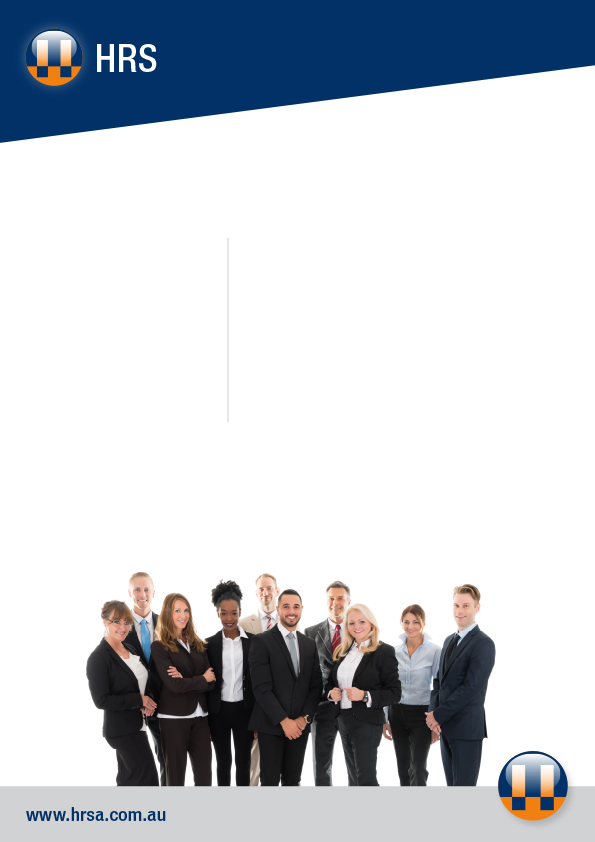 Cohuna District HospitalAre you someone with a strong finance background who would like to transition into the healthcare industry?Want a career pathway to CEO? Have a desire to lead your own TEAM?Cohuna District Hospital (CDH) is a Small Rural Health Service providing a comprehensive range of inpatient, aged care and community based services to the community.   CDH is seeking an experienced and suitably qualified professional for this outstanding career opportunity that combines a career challenge with an enviable rural lifestyle. Nestled on the banks of the majestic Gunbower Creek, Cohuna is just 10 minutes away from the Murray River and a short 45 minute drive to the historic town of Echuca.   Reporting directly to the CEO the Corporate Services Manager (CSM) will oversee the corporate services functions of CDH including Finance; Information Communication and Technology; Procurement; Human Resources, Fleet, Maintenance, Environment, Hotel and Catering Services. This role will provide leadership and direction for the provision of quality corporate services; ensuring CDH legislative and policy obligations are met and work towards enhancing customer service capacity and operational efficiencies.To meet the requirements of the role you will hold Tertiary Qualifications in Commerce, Accounting, Business or an equivalent discipline. Your excellent accounting skills will be matched with a proven ability to decisively manage complex financial issues and responsibilities (anticipating and managing risks); A background in health is not a requirement for the role, but rather a willingness to learn and a motivation to lead your own team will be well highly regarded traits.An attractive remuneration package will be negotiated with the successful applicant. For full details of the role see our website atwww.hrsa.com.auor contact Jo Lowday on: 0400 158 155.  To make an application you will be required to submit: a Cover Letter incorporating a response to the Key Selection Criteria, your full CV and a completed HRS Application Form available on the HRS web site. Applications can be made online or sent by email to:hrsa@hrsa.com.auApplications close: June 11, 2021